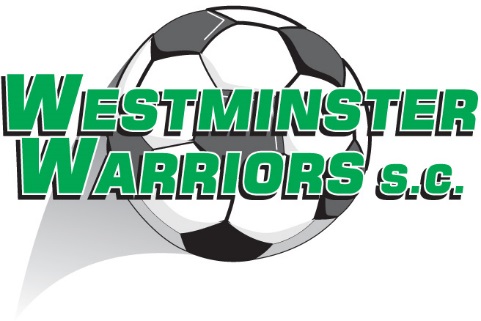 What do my fees include?	Association Fees (QCSA); Basic Player Insurance; Team Photo; Trophy; Playing Jersey; Supporter Shirt for all new players only in 2023; Playing Equipment including goals, game balls, bibs, bags, cones, etc.; Coaching Courses and Coaching Aids; Various fun days and carnivals; Club presentation day ; Building & Grounds Cleaning and Maintenance; Contents Insurance; Equipment Capital Expenditure and Maintenance; Utility Costs; Volunteer Levy; and Administrative Costs.